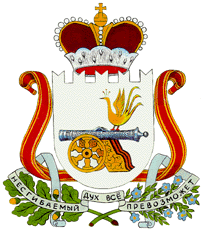  Администрация                                         Издешковского сельского поселения Сафоновского района Смоленской области ПОСТАНОВЛЕНИЕО внесении изменений в Инструкцию о порядке рассмотрения обращений граждан, поступивших в адрес Администрации Издешковского сельского поселения Сафоновского района Смоленской области, утвержденную постановлением Администрации  Издешковского сельского поселения Сафоновского района Смоленской области от 13.01.2020 № 5/3 (в редакции постановления от 28.02.2020 № 13)	В целях совершенствования организации работы по рассмотрению обращений граждан, поступивших в адрес Администрации Издешковского сельского поселения Сафоновского района Смоленской области, в  соответствии с Федеральным законом от 27.11.2017 № 59-ФЗ «О порядке рассмотрения обращений граждан Российской Федерации» (в редакции Федерального закона от 04.08.2023 № 480-ФЗ), руководствуясь Уставом Издешковского сельского поселения Сафоновского района Смоленской области,   Администрация Издешковского сельского поселения Сафоновского района Смоленской областиПОСТАНОВЛЯЕТ:1. Внести в Инструкцию о порядке рассмотрения обращений граждан, поступивших в адрес Администрации Издешковского сельского поселения Сафоновского района Смоленской области, утвержденную постановлением Администрации  Издешковского сельского поселения Сафоновского района Смоленской области от 13.01.2020 № 5/3 (в редакции постановления от 28.02.2020 № 13) (далее – Инструкция) следующие изменения:1.1. в пункте 1.1. Инструкции слова «в форме электронного документа» дополнить словами «в том числе с использованием федеральной государственной информационной системы «Единый портал государственных и муниципальных услуг (функций)» (далее - Единый портал)»;1.2. в пункте 2.2. Инструкции адрес электронной почты изменить на: izdeshkovo-sp@mail.ru;1.3. подпункт 3.1.1. пункта 3.1. Инструкции дополнить текстом следующего содержания:«Гражданин в своем обращении в письменной форме в обязательном порядке указывает либо наименование органа местного самоуправления, в который направляет обращение в письменной форме – Администрация Издешковского сельского поселения Сафоновского района Смоленской области, либо фамилию, имя, отчество Главы муниципального образования, а также свои фамилию, имя, отчество (последнее - при наличии), почтовый адрес, по которому должны быть направлены ответ, уведомление о переадресации обращения, излагает суть предложения, заявления или жалобы, ставит личную подпись и дату. В случае необходимости в подтверждение своих доводов гражданин прилагает к обращению в письменной форме документы и материалы либо их копии.»;1.4. подпункт 3.1.2. пункта 3.1. Инструкции после слов «в информационно-телекоммуникационной сети «Интернет»» дополнить текстом следующего содержания:«или с использованием Единого портала.В обращении гражданин в обязательном порядке указывает свои фамилию, имя, отчество (последнее - при наличии), а также указывает адрес электронной почты либо использует адрес (уникальный идентификатор) личного кабинета на Едином портале, по которым должны быть направлены ответ, уведомление о переадресации обращения. Гражданин вправе приложить к такому обращению необходимые документы и материалы в электронной форме.»;1.5. в абзаце четвертом подпункта 3.1.5. пункта 3.1. Инструкции слова «письменному обращению» заменить словами «обращению в письменной форме»;1.6. в подпункте 3.1.6. пункта 3.1. Инструкции слова «письменному обращению» заменить словами «обращению в письменной форме» по всему тексту подпункта;1.7. пункт 5.5. Инструкции слова «Главе муниципального образования Издешковского сельского поселения в форме электронного документа,» дополнить словами «или по адресу (уникальному идентификатору) личного кабинета гражданина на Едином портале при его использовании».  2. Настоящее постановление считать неотъемлемой частью постановления от 13.01.2020 № 5/3 «Об утверждении Инструкции о порядке рассмотрения обращений граждан, поступивших в адрес Администрации Издешковского сельского поселения Сафоновского района Смоленской области» (в редакции постановления от 28.02.2020 № 13).3. Разместить настоящее постановление на сайте Администрации Издешковского сельского поселения Сафоновского района Смоленской области.И.о. Главы муниципального образованияИздешковского сельского поселения Сафоновского района Смоленской области                                           Н.А. Прохорова18.04.2024№ 19с. Издешковос. Издешковос. Издешково